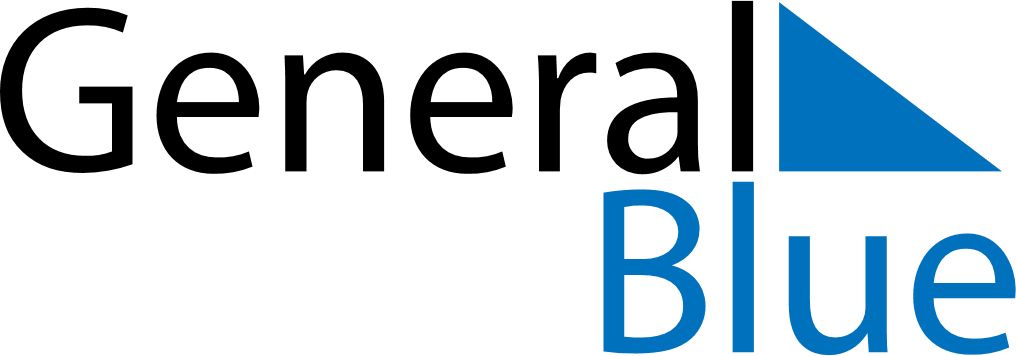 Weekly CalendarJune 14, 2021 - June 20, 2021Weekly CalendarJune 14, 2021 - June 20, 2021Weekly CalendarJune 14, 2021 - June 20, 2021Weekly CalendarJune 14, 2021 - June 20, 2021Weekly CalendarJune 14, 2021 - June 20, 2021Weekly CalendarJune 14, 2021 - June 20, 2021MONDAYJun 14TUESDAYJun 15WEDNESDAYJun 16THURSDAYJun 17FRIDAYJun 18SATURDAYJun 19SUNDAYJun 20